Interim response - debriefing, dignity and risk accessible slidesSlide 1Interim response - debriefing, dignity and riskSarah NicollNDS National Practice Lead – Zero Tolerance InitiativeSupported through grant funding from the Australian GovernmentSlide 2Learning Outcomes from todayInterim Response = quick, brief, clear, safeStrategiesRestrictive PracticesDignity and inherent human rightsReduction and EliminationDecision pointsDebriefingProcessSlide 3Interim response = quick, brief, clear, safeCore1.2 Know high risk behaviours need to be managed safely and effectively using least restrictive optionsProficient1.4 Develop an individualised immediate response planSlide 4Interim Response = quick, briefA timeline is shown. The timeline starts at day one = Engage participant and supports, followed by time labels – 2 days, 5 days, 10 days, 20 days, 25 days, and 1 month. The label near the end of the timeline is Interim Plan (RP) uploaded. The timeline continues beyond 1 month to facilitate discussion about what barriers may prevent a plan being uploaded in 1 month.At the 1 month mark Factors that may contribute to a longer process:Data not available/consent to release data delayed.Outcome of medical reviews no known.Stakeholder(s) unsure if restrictive practice is necessary for safety.Practitioner unsure if restrictive practice is the least restrictive option.Challenging system dynamics.Funding.Others factors?Slide 5Interim Response = clear, safeSamiraIs an 8 year old girl.She enjoys one-on-one activities.Samira can find noises, lights and crowds distressingSamira has recently started banging her head on walls and other hard surfaces.Helmet is used to address the behaviours of concernA protocol to use the helmet when Samira is banging her head was developed in the Interim Plan.Slide 6Interim Response = quick, brief, clear, safeInterim behaviour support planKeep Samira safe: Interim behaviour support plan, which included the restrictive practice for the use of a helmet with a detailed protocol for its use.Begin additional assessments: recommended that an occupational therapist assess and recommend the right type of helmet.Be clear about what is needed to be safe: Staff and family trained in the interim behaviour support plan.Involve Samira from the beginning: the helmet protocol was explained to Samira using visual support.Copyright: Commonwealth of Australia 2021Slide 7ProtocolsDescription of the restrictive practice: What is it?Rationale: Why is it being used? Explain why positive strategies alone were not effective. For example, what strategies were tried before the restrictive practice was considered?Frequency? PRN (on an ‘as needed' basis) or routine (i.e. at a set time in the day).Procedure: Include detailed instructions of how, where, when the restrictive practice will be used, and for how long.Reviews: How will the use of the restrictive practice be monitored, and how often will it be reviewed?Data recording and monitoring: How will incidents be recorded and reviewed? How will you monitor the effectiveness of the positive behaviour support strategies in reducing the restrictive practice? How will you monitor side effects of the restrictive practice?The plan to reduce and eliminate the restrictive practice: What strategies are in place to reduce the restrictive practice? Details can be included in the protocol or other sections of the behaviour support plan (i.e. under preventative or skill building strategies that target the function of the behaviour). How will you measure the fade out of a restrictive practice?Training: How will training occur? For example, a ‘train the trainer’ approach might be used, staff may be trained at the registered NDIS provider’s team meeting, or a video training resource is developed.Copyright: Commonwealth of Australia 2021. NDIS Quality and Safeguards Commission (2020) Regulated Restrictive Practices Guide.Slide 8Interim Response = clear, safeFive screenshots of Restrictive Practice protocols from the Regulated restrictive practices NDIS Quality and Safeguards Commission accessed 7 April 2021 are shown. They images overlap and the full detail is not able to be read. The illustration is to let behaviour support practitioners know about these resources, and to highlight the level of detail needed. Slide 9Interim Response = clear, safeThe helmet is used to address the behaviours of concern for SamiraA protocol to use the helmet when Samira is banging her head was developed in the Interim Plan:What aspects of the Protocol suggests it is least restrictive?What else has occurred that suggests this is a least restrictive response?A screenshot is shown of part of Appendix G: Mechanical restraint protocol example, from page 46 of the NDIS Commission Regulated Restrictive Practices Guide.Text from page 46 of the Guide:“This resource is to help guide behaviour support practitioners detail the use of a restrictive practice in a behaviour support plan. Also see Appendix A.RationaleSamira repeatedly bangs her head on walls and hard surfaces. A helmet is used to protect Samira from sustaining injuries to her head. In some circumstances, positive strategies alone are not always effective in addressing this behaviour safely.Mechanical device: The helmet as recommended by the occupational therapist. No other helmet should be used.Frequency of usePRN (as needed). Only to be used as a last resort.ProcedureThe primary way for ensuring the ongoing safety of Samira and others is by following the positive strategies listed in the behaviour support plan.Identify potential triggers and remove if possible.Attempt to problem solve reasons Samira may be feeling distressed. Look for environmental and physical factors, and offer reassurance. Has there been a change in her environment?Attempt to redirect Samira to an activity she enjoys (follow the de-escalation strategies in this behaviour support plan).The decision to use mechanical restraint needs to be based on a risk assessment and characterised by respect and empathic decision-making.If Samira cannot be redirected and continues to bang her head, mechanical restraint may need to be used, if so follow the below instructions.Inform Samira that you will be placing the helmet on her head by showing Samira the helmet and saying “Samira putting helmet on”.Attempt to put the helmet on her head if it is safe to do so (securing the clip under ..” see page 46 of the guide for the full protocolSlide 10Comprehensive PBSP after FBAA screenshot from page 44-45 of the NDIS Commission Regulated Restrictive Practices Guide, titled ‘Comprehensive behaviour support plan’ is shown with arrows pointing to key points of the text. The highlighted points are:Training about the purpose of the behaviour: “Samira’s family, teachers and staff were all trained in the behaviour support plan. It was important that everyone supporting Samira understood the underlying reason Samira was banging her head (function) and how to support her.”Remove trigger: “giving Samira more space from others when she needed it”Support coping: “preparing Samira when someone new was attending after school care, including new staff and any changes to her routine by using visual supports”Teach replacement behaviour: “supporting and praising Samira when she used her hand sign and responding immediately to her when she used it (positive reinforcement).”Strategies supported fade-out: revisited each point above as supporting fade-out. Plus text on screen noted – “Over time, Samira learnt how to tell her family, teachers and NDIS staff when she was feeling distressed and she developed more appropriate coping strategies and skills. The head banging reduced and was eventually no longer observed. The use of the helmet was slowly faded out.”Slide 11ProcedureThe primary way for ensuring the ongoing safety of Sue and others is by following the positive strategies listed in the behaviour support plan.Staff are to follow this protocol with the safe medication administration policy in place.Staff are to refer to medication chart and current prescribing practitioner instructions / form for information on dosage per administration, route, maximum dosage in 24 hours, side effects and administration instructions.Check the medication chart. If the medication has not been administered in 24 hours or if enough time has passed since it was last administered as per the prescribing practitioner instructions, ask Sue if she would like some medication to help her to relax.If Sue agrees, administer medication according to the medication form / prescribing practitioner instructions. Do not force Sue to take the medication.Observe and ensure medication has been taken.Monitor for side effects. Sue is to be monitored closely while being administered the medication and afterwards for any side effects. Document any side effects in the chemical restraint monitoring log.Slide 12Strategies:PositivePreventativeReactivePerson-centeredSlide 13Example of strategies in contextKaplan and Wheeler’s 1983 graph of 5 stages of escalating crisis, graphed over the course of time, are shown alongside categories of positive behaviour support strategies helpful at that stage.At baseline we consider the setting events that impact a person. At this stage we can consider preventative strategies:Changes to the environmentIncrease QOLInteractionsRoutinesSchedulesChoice and controlCommunicationWhen triggers occur or are present, or what can be labelled high risk situations, we see escalation beginning. At this stage we can consider in-the-moment prevention:Strategies to avoid or remove triggersReduce triggersSupport copingAt the escalation stage we can observe warning signs in the person’s behaviour. We aim to respond early and safely. A green curve returning to baseline is shown to illustrate success in early, safe responses. Non-aversive response strategies, for example:Give distanceDisengage Empathy and listeningRedirect Humour Reduce demandsSensory approachesWhen an incident or crisis occurs we are at the peak of the crisis cycle. Our goal is to keep everyone safe. Strategies:are the Least restrictive alternatives. Follow Restrictive practice Protocol if neededDuring the de-escalation stage:Support Acknowledge feelingsBe close and availableAvoid triggersReengage in routineDuring the recovery stage, there can be a depression, shown by a dip in the escalation curve. Strategies:Ensure everyone is safeProvide any first aidReengage in routineWhen the person we are working with is clam, we aim to avoid crisis through:Skill buildingTeach alternatives Life skillsCoping skillsSocial skillsSlide 14Example - strategies for SamiraKaplan and Wheeler’s 1983 graph of 5 stages of escalating crisis, graphed over the course of time, are shown alongside categories of positive behaviour support strategies helpful at that stage. This time with strategies from the example of Samira.At baseline we consider the setting events for Samira, and note she has had health reviews for:MedicalDental At this stage we can consider preventative strategies for Samira:Find quieter environmentsIncrease QOL:Positive interactionsRefer to OTWe are aware that triggers for Samira include:NoiseLightscrowdsAt this stage we can consider in-the-moment prevention:Strategies to avoid triggers: invite Samira to move to a quieter spot if it becomes noisyReduce triggers: Reassurance; notice changes in the environment and addressSupport coping: staff/adult sitting beside herAt the escalation stage we can observe warning signs:Moaning soundHits head her onceGrabs at her earsWe aim to respond early and safely. A green curve returning to baseline is shown to illustrate success in early, safe responses. Non-aversive response strategies, for Samira:Reduce noiseAttempt to engage Samira in 1-to-1 activity she enjoysReassure Samira "it's okay", "I can help"…Gently rub her backWhen an incident or crisis occurs we are at the peak of the crisis cycle. For Samira the observable behaviour is:Samira repeatedly bangs her head on walls and hard surfaces.Our goal is to keep everyone safe. Strategies:Non-aversive response strategiesContinue to attempt to redirect gentlyLook for possible triggersContinue support and reassuranceIf needed: Restrictive practice, see Protocol – HelmetDuring the de-escalation stage, we observe Samira:Slowing down of bangingLooks towards staff/adultQuieter soundsStrategies are, for example:Support Acknowledge feelingsBe close and availableOffer support to go to a quieter placeAs Samira calms – offer an enjoyable 1-to-1 activityDuring the recovery stage, we observe:No longer banging her headHappily engaged in activity of her choiceHappily restingStrategies:Ensure everyone is safeProvide any first aidOffer supportFocus on activityWhen the Samira is clam, we aim to avoid crisis through:Skill buildingTeach alternatives Life skillsCoping skillsSocial skillsSlide 15Interim Response = clear, safeDakuIs an 14 year old boy.He enjoys going out. He is fascinated with shiny objects.Daku frequently wanders out and away from his home. At the moment Daku really likes shiny knives.Wandering and waving knives has caused Daku harm.His family have started locking the front door and locking the knives away.Protocols for these restrictive practices are included in an Interim Plan.Slide 16Example of strategies in context – DakuKaplan and Wheeler’s 1983 graph of 5 stages of escalating crisis, graphed over the course of time, are shown alongside categories of positive behaviour support strategies helpful at that stage. This time with strategies from the example of Daku, before providing positive behaviour support.At baseline we consider the setting events for Daku, none are listed. At this stage we can consider preventative strategies for Daku:Lock the doorLock knives awayTriggers for Daku are not listed. In-the-moment prevention strategies are not listed.At the escalation stage we can observe warning signs. None are listed for Daku.We aim to respond early and safely. There are no listed early, safe, non-aversive response strategies for Daku. A green curve returning to baseline is not shown on this page.When an incident or crisis occurs we are at the peak of the crisis cycle.Our goal is to keep everyone safe. For Daku, routine Restrictive practices are used - the doors are locked routinely, the knives are locked away routinely.During the de-escalation stage no observations or strategies are listed.During the recovery stage, no observations or strategies are listed for Daku.Skill building: nil.Slide 171.4 Know how and why interim responses will be unique to the personTaking a Person-Centred approachHSA Person-centred thinking tools Good Day Bad Day TrainingPerson-Centred Practice Across Cultures resources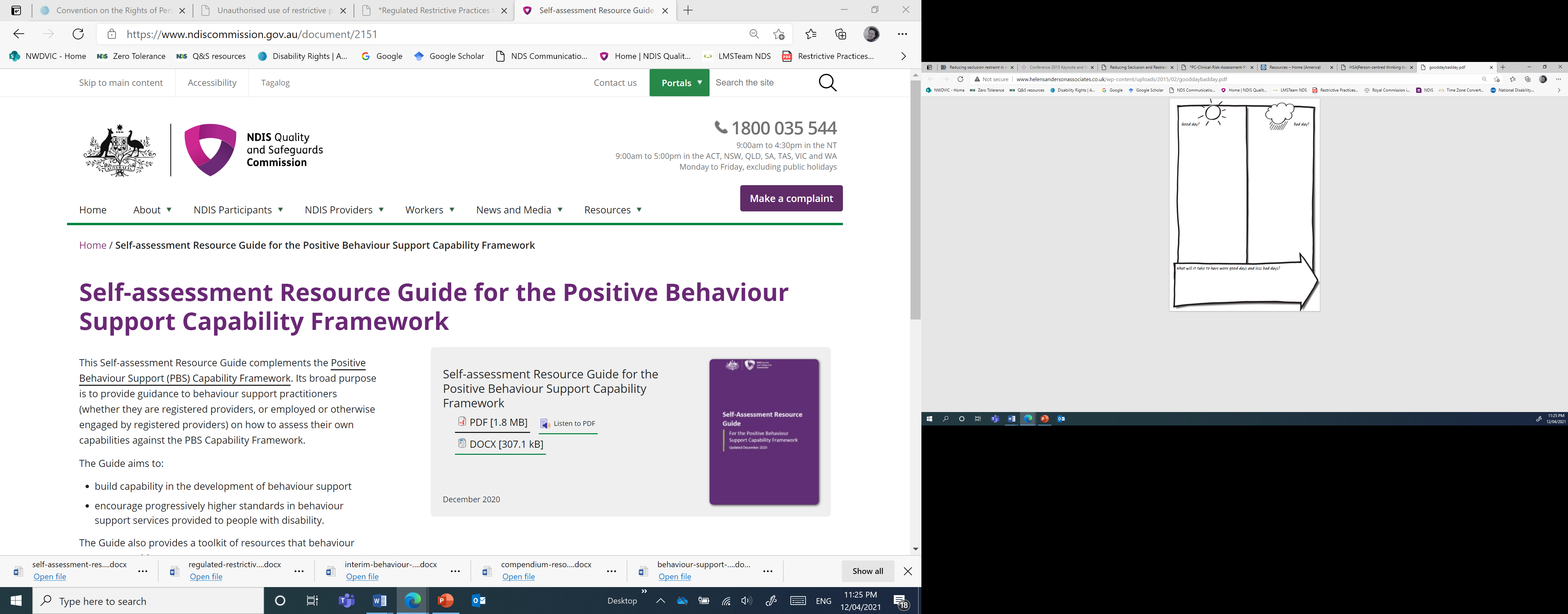 Slide 18“Risk assessments should not be designed to limit choice and freedom; their purpose should be enabling people to live the lives they want as safely as possible”NSW Government (2014) Practice Guide to Person Centred Clinical Risk AssessmentSlide 191.4 Know how and why interim responses will be unique to the personImage is Figure 1: Person centred Approach to Clinical risk assessment from page 20 of the Person Centred Clinical Risk Assessment Practice Guide [PDF]The approach sits within ongoing processes related to:Person centred thinkingMonitor, review, evaluateRisk enablement cultureThe steps within the assessment process include:The person – what is important to and important for the personStatus quo – where are we now?Goals and dreams – where do we want to be?History – what have we tried and learned?Action plan – what shall we do next?The figure is from the Centre for Disability Studies 2013.Slide 20Restrictive PracticesCore1.5 Be aware that interim risk management may (or may not need to) include restrictive practicesProficient1.2 Be aware of the implications of using restrictive practices as a response6.3 Understand that restrictive practice can represent serious human rights violationsSlide 21Flow chart outlining how a reportable incident is definedIs there a behaviour support plan in place that includes the regulated restrictive practice?No: This is a reportable incident. Notify the NDIS Commission.Yes: Is authorisation required for the regulated restrictive practice in your state or territory?No:This is not a reportable incidentYes:Has authorisation been received?Yes: This is not a reportable incidentNo: This is a reportable incident. Notify the NDIS Commission.Slide 22A graph is shown from page 6 of the NDIS Commission 12-monthly activity report: July 2019 - June 2020  Graph title: Numbers of URPs by State /Territory and Type Grand totals: 302,690Seclusion: 423Physical: 1605Mechanical: 10,472Environmental: 112,579Chemical: 177,611Totals for New South Wales:Grand total: 81,973Seclusion: 193Physical: 416Mechanical: 3181Environmental: 25,814Chemical: 52,369Totals for South Australia:Grand total: 73,416Seclusion: 32Physical: 222Mechanical: 3056Environmental: 50,266Chemical: 19,840Totals for Tasmania:Grand total: 60,232Seclusion: 8Physical: 151Mechanical: 1107Environmental: 5933Chemical: 53,033Totals for Queensland:Grand total: 39,312Seclusion: 129Physical: 600Mechanical: 1117Environmental: 20,489Chemical: 16,977Totals for Victoria:Grand total: 31511Seclusion: 39Physical: 148Mechanical: 1445Environmental: 4497Chemical: 25,382Totals for Northern Territory:Grand total: 9799Seclusion: 13Physical: 6Mechanical: 15Environmental: 4587 Chemical: 5178Totals for Australian Capital Territory:Grand total: 6447Seclusion: 9Physical: 62Mechanical: 551 Environmental: 993Chemical: 4832Slide 23Extract:“Possible impacts of using restrictive practices on people with disability“people with disability who have limited communication skills and/ or emotional regulation skills may self-harm in response to underlying factors such as confusion, anxiety, trauma, sensory impairments, or an underlying illness or pain (Emerson et al., 2014).Controlling one behaviour using a restrictive practice can lead to other behaviours of concern (Deshais, Fisher, Hausman, & Kahng, 2015).A restrictive practice may be triggering to a person with a history of trauma and abuse.A restrictive practice can cause trauma and psychological distress (LeBel et al., 2012).The use of a restrictive practice may result in a loss of dignity for the person with disability.A restrictive practice can limit personal freedom and the person’s ability to engage in activities of daily life (Deshais et al., 2015).They can reduce meaningful interactions with carers and support staff.Long-term use of restrictive practices may lead to an over-reliance, which could result in the person seeking restraint or becoming anxious without the restraint (Department of Health and Human Services, 2019).”Commonwealth of Australia 2021. NDIS Quality and Safeguards Commission (2020) Regulated Restrictive Practices Guide, pages 6-7.Slide 24“Restrictive practices do not address the underlying factors that cause the behaviour of concern”LeBel, J., Nunno, M. A., Mohr, W. K., & O’Halloran, R. (2012). Restraint and seclusion use in U.S. school settings: Recommendations from allied treatment disciplines. American Journal of Orthopsychiatry, 82(1), 75–86Slide 25United Nations Convention on the Rights of People with Disabilities (U.N.C.R.P.D.)Liberty and security of the person (Article 14);Freedom from torture or cruel, inhuman or degrading treatment or punishment (Article 15);Freedom from exploitation, violence and abuse (Article 16);Respect for his or her physical and mental integrity on an equal basis with others (Article 17);Personal mobility with the greatest possible independence (Article 20); Freedom of expression and opinion and access to information (Article 21)National Framework for Reducing and Eliminating the Use of Restrictive Practices in the Disability Service Sector (the ‘National Framework’)Slide 26Respect for the integrity of the person = Treating people with disabilities as a person firstUsing restrictive practices was identified as something that shaped norms: the more that restrictive practices were used against people with disability, the more they were legitimised as ‘standard practice’.the use of restrictive practices is normalised, it trivialises interfering with the rights and freedoms of people with disabilitywhich ‘contributes to the dehumanisation of people with disability’Commonwealth, Royal Commission into Violence, Abuse, Neglect and Exploitation of People with Disability. (2021) Overview of responses to the Restrictive practices issues paper.Slide 27Respect for the integrity of the person = Treating people with disabilities as a person first"In the context of behaviors of concern Article 17 is particularly directed towards protection from restrictive practices and compulsory treatment ……and it provides a powerful mandate for a positive behavior support model that promotes a rights‐based approach to service delivery"Nankervis, K and Chan, J. (2021) Applying the CRPD to People With Intellectual and Developmental Disability With Behaviors of Concern During COVID‐19. Journal of Policy and Practice in Intellectual Disabilities. Accessed at Wiley Online Library on 7 April 2021Slide 28The Empowerment Circle is a circle diagram, with a person at the centre in a dark green circle.The circle is colour shaded divided into three zones (represented in rings from the green centre shading into orange and finally red on the outside of circle):These colours represent:Green for good or positive practice (centre)Orange for poor or neglectful practice (middle)Red for abusive or criminal practice (outer)The circle is also divided into eight sections, like slices of a pizza. Each section represents one area of people’s lives: Physical; Emotional; Social; Identity; Material; Economic; Education; and Relationships.Four white arrows, labelled ‘Freedom’, ‘Respect’, ‘Equality’ and ‘Dignity’ are placed on the outer edge of the four quarters of the circle pointing towards the centre of the circle, representing the idea that the closer we are to the middle, the more we are using and enjoying our human rights.Human Rights and You e-Learning Program and NDS Zero Tolerance FrameworkSlide 29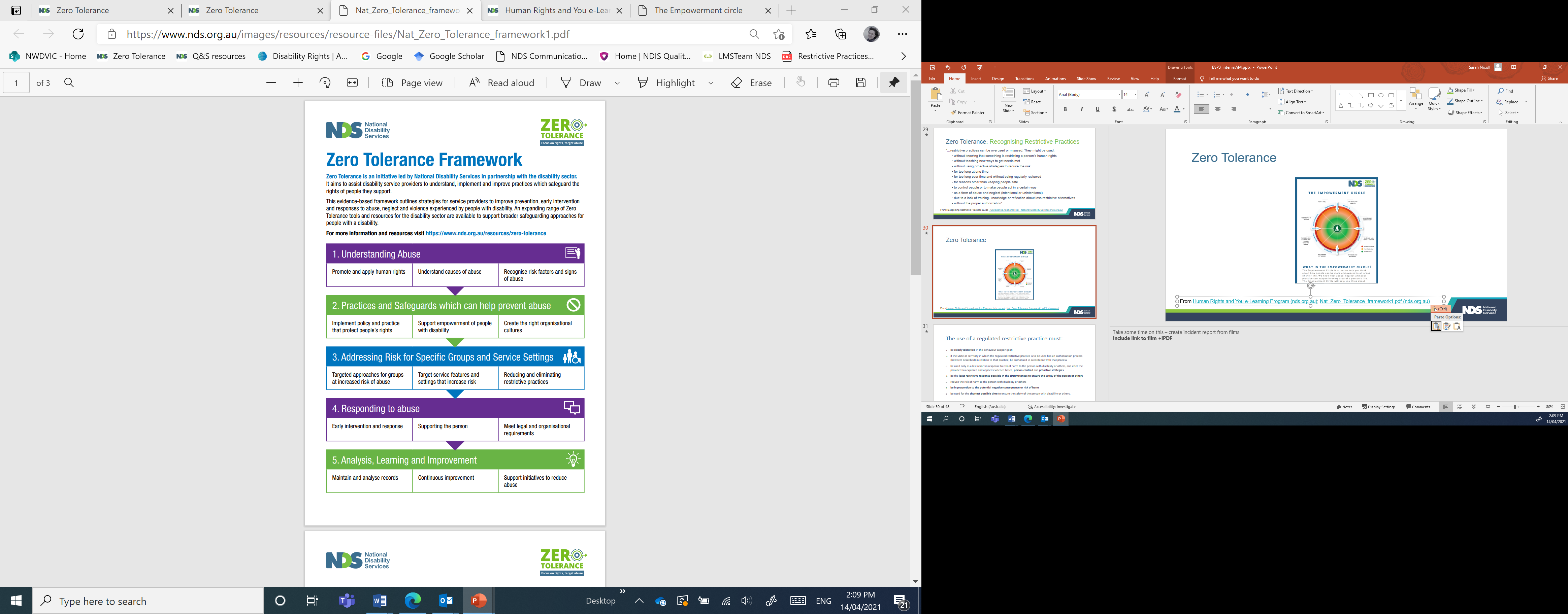 Human Rights and You e-Learning Program and NDS Zero Tolerance FrameworkSlide 30Zero Tolerance: Recognising Restrictive Practices“restrictive practices can be overused or misused. They might be used:without knowing that something is restricting a person’s human rightswithout teaching new ways to get needs metwithout using proactive strategies to reduce the riskfor too long at one timefor too long over time and without being regularly reviewedfor reasons other than keeping people safeto control people or to make people act in a certain wayas a form of abuse and neglect (intentional or unintentional)due to a lack of training, knowledge or reflection about less restrictive alternativeswithout the proper authorization”From Recognising Restrictive Practices Guide - Considering Additional Risk - National Disability ServicesSlide 31The use of a regulated restrictive practice mustbe clearly identified in the behaviour support planif the State or Territory in which the regulated restrictive practice is to be used has an authorisation process (however described) in relation to that practice, be authorised in accordance with that processbe used only as a last resort in response to risk of harm to the person with disability or others, and after the provider has explored and applied evidence-based, person-centred and proactive strategiesbe the least restrictive response possible in the circumstances to ensure the safety of the person or othersreduce the risk of harm to the person with disability or othersbe in proportion to the potential negative consequence or risk of harmbe used for the shortest possible time to ensure the safety of the person with disability or others.Screenshot from Commonwealth of Australia (2021)Slide 32Reduction and Elimination:Decision pointsDebriefingSlide 33Decorative image omitted.Slide 34Least restrictive option?Stay at home Limited to an hour of outside exercise per dayNo visitorsCurfew – stay home at nightMask wearing in all public placesNo large gatheringsOnly allowed travel up to 5km from your home to do shoppingOnly one person per home is allowed leave per dayNo dancing in shared indoor spacesNo eating in restaurantsNon-urgent medical procedures on hold until conditions are rightSlide 35Decision points2 possible outcomesEngage participant and supportersAt one monthDevelop brief P.B.S.P. with no R.P.Interim Plan (R.P.) uploadedSlide 36This is an image from the NDIS Quality and Safeguards Commission’s Activity Report: 1 July 2020 to 31 December 2020. The Commission undertook compliance activities for around 250,000 U.R.P’s. The results for those U.R.P’s as at 31 December 2020 were:1 per cent - single use, authorisation and behaviour support plan not required5 per cent - behaviour support funding needed8 per cent - behaviour support practitioner needed11 per cent - not seeking authorisation or behaviour support plan as not required31 per cent - authorised and behaviour support plan in place44 per cent - action required by providers to be compliant.Slide 37Extract: NDIS Quality and Safeguards Commission June 2019 Roadshows Behaviour Support Questions & AnswersQuestion:If a behaviour support practitioner is asked to create a BSP for a participant because they have a restrictive practice in place, however after undertaking an assessment, they find that the restrictive practice is not necessary? Should the practitioner decline to complete the BSP, or complete one which includes the restrictive practice with a plan for its reduction and elimination?Answer:A restrictive practice can only be used when it is part of a behaviour support plan developed by an NDIS behaviour support practitioner. If a restrictive practice is used, it must be the least restrictive response possible in the circumstances. If it is identified in the functional assessment that preventative/ skills building strategies alone can manage the behaviour of concern without the use of a regulated restrictive practices, the practitioner needs to work with the implementing provider to develop fade out strategies of the restrictive practice.NDIS Commission June 2019 Roadshows Behaviour Support Questions & Answers Accessed March 2020.Slide 38Be clear about your role and the legislationNational Disability Insurance Scheme (Restrictive Practices and Behaviour Support) Rules 2018Part 3—Conditions of registration relating to the provision of specialist behaviour support servicesDiv219 Period within which behaviour support plan containing a regulated restrictive practice must be developed(2) The registration of the specialist behaviour support provider is subject to the condition that the provider must develop:(a) an interim behaviour support plan that includes provision for the use of the regulated restrictive practice within 1 month after being engaged to develop the plan;Slide 39Core strategy 6: Debriefing and practice reviewAn immediate debriefing should happen after an emergency use of a restrictive practice. The goal is to of this immediate debriefing is to:ensure that everyone is safe,satisfactory information is available to inform the later structured debriefing process, andthe person who was restrained is safe and being appropriately monitored. Australian Government. (2014). National framework for reducing and eliminating the use of restrictive practices in the disability service sector.Slide 40Core strategy 6: Debriefing and practice reviewThe goals of formal debriefing:To reverse or minimize the negative effects of the use of seclusion and restraint.To prevent future use of seclusion and restraint.To address organizational problems (rules, attitudes, practices, training, environment of care) and make appropriate changes(Massachusetts DMH, 2015; Huckshorn, 2013; Cook et al, 2002; Hardenstine, 2001) in Australian Government. (2014). National framework for reducing and eliminating the use of restrictive practices in the disability service sector.Slide 41Process and Decisions1.11 Communicate clearly and effectively with relevant parties to gather information and provide directionSlide 42Decorative image omitted.Slide 431.11 Communicate clearly and effectively with relevant parties to gather information and provide directionAccept referralTime lagU.R.P. Person’s rights are restrictedEngage participant and supportersAt one monthDevelop brief P.B.S.P. with no R.P.Interim Plan (R.P.) uploadedSlide 44While you are waiting for a behaviour support practitioner to commence workThe Commission recommends providers:keep reporting as per legislationcomplete risk assessments to ensure safetyreview restrictive practices - are they still required?ensure current restrictive practices are the least restrictive options in the current circumstanceensure that medical reviews are followed up within appropriate time-framesensure that allied health specialists reviews are followed up within appropriate time-frames(if relevant, ensure that medication reviews are followed up within appropriate time-frames) Practitioners notice:Consent to release data is progressedAll stakeholders aware and available?Delays for consent at the sign off stage?NDIS Commission Unauthorised use of restrictive practices Questions and answersSlide 45The Positive Behaviour Support Framework – U.K. P.B.S. AllianceThe Positive Behaviour Support Framework shows a pyramid model. The slide focuses on the strategies for everyone at the base of the pyramid. It is suggested that we might look for ways to highlight strategies on the base of the pyramid when a behaviour support practitioner accepts a referral, but has not yet directly engaged. Listed at the base of the pyramid, Tier one: Knowledge that all behaviour has a purposeTrauma-informed practiceActive SupportTotal communication environmentCapable environments    Community presencePositive risk takingMiddle section, Tier two:Tier one, andbrief functional assessment, function based PBS plans and individual strategies in key areas.Top Section, Tier three:Comprehensive multi-element PBS.Slide 46Interim Response = quick, brief, clear, safeAn interim plan:has positive strategiesand preventative response strategiesprotocols for the safe use of the regulated restrictive practiceis about keeping people safe, quicklyis the start of a processis the start to developing collaborative relationshipsis a chance to support the knowledge of a family or provider aboutAdapted from: Regulated restrictive practices NDIS Quality and Safeguards Commission accessed 7 April 2021Slide 47Interim Response = quick, brief, clear, safeAn interim plan is not:a document to allow a restrictive practice to take placethe end of a processa full functional behaviour assessmenta comprehensive behaviour support planalways going to follow a referral for a person subject to an R.P.Adapted from: Regulated restrictive practices NDIS Quality and Safeguards Commission accessed 7 April 2021Slide 48References and ResourcesZero ToleranceZero Tolerance is an initiative led by NDS in partnership with the disability sector. Built around a national evidence-based framework, Zero Tolerance is a way for organisations to understand actions they can do to prevent and respond to abuse, neglect and violence of people with disability. Zero Tolerance - National Disability ServicesUnderstanding Abuse: Human Rights and You e-Learning ProgramQuick easy reference to Zero Tolerance resources iPDF: Zero Tolerance Resources Guide [Word Accessible]Recognising Restrictive Practice GuideEmpowerment CircleSlide 49References and ResourcesResources from the NDIS Q&S CommissionAustralian Government Federal Register of Legislation - NDIS (Restrictive Practices and Behaviour Support) Rules 2018Regulated Restrictive Practices Guide accessed 7 April 2021Regulated restrictive practices with children and young people with disability: Practice guide NDIS Quality and Safeguards Commission accessed 7 April 2021Activity report: NDIS Activity Report: 1 July 2020 to 31 December 2020NDIS Commission Unauthorised use of restrictive practices Questions and answers accessed 7 April 2021NDIS Commission June 2019 Roadshows Behaviour Support Questions & Answers [PDF]Slide 50References and ResourcesPerson Centred Clinical Risk assessmentPC Clinical Risk Assessment Practice Guide [PDF]Person centred ResourcesHSA Person-centred thinking tools Good Day Bad Day Training Person-Centred Practice Across Cultures resourcesDebriefingSix Core strategies for reducing seclusion and restraint use, a snapshotNational Association of State Mental Health Program Directors [PDF](Tiers of Support) U.K. P.B.S. Alliance – The Positive Behaviour Support Framework adjusted fromThe Positive Behaviour Support Framework diagram [PDF]P.B.S. Workforce Development Framework [PDF]Slide 51ReferencesAustralian Government. (2014). National framework for reducing and eliminating the use of restrictive practices in the disability service sector.Commonwealth, Royal Commission into Violence, Abuse, Neglect and Exploitation of People with Disability. (2021) Overview of responses to the Restrictive practices issues paper.Kaplan, S. G., & Wheeler, E. G. (1983). Survival skills for working with potentially violent clients. Social Casework, 64 (6), 339–346LeBel, J., Nunno, M. A., Mohr, W. K., & O’Halloran, R. (2012). Restraint and seclusion use in U.S. school settings: Recommendations from allied treatment disciplines. American Journal of Orthopsychiatry, 82(1), 75–86Nankervis, K & Chan, J. (2021) Applying the CRPD to People With Intellectual and Developmental Disability With Behaviors of Concern During COVID‐19. Journal of Policy and Practice in Intellectual Disabilities. Accessed at Wiley Online Library on 7 April 2021NDIS Quality and Safeguards Commission (2020). Regulated Restrictive Practices Guide. Penrith, Australia: NDIS Quality and Safeguards Commission.Slide 52Thank you for watching this webinar.Best wishes in your work to improve the Quality of Life of people you work with.Sarah Nicoll, National Practice Lead – Zero Tolerance emailSupported through grant funding from the Australian GovernmentNDS. is pleased to be able to provide the Behaviour Support Practitioner Workshops as part of a two-year grant from the NDIS Quality and Safeguards Commission, for free to the sector.